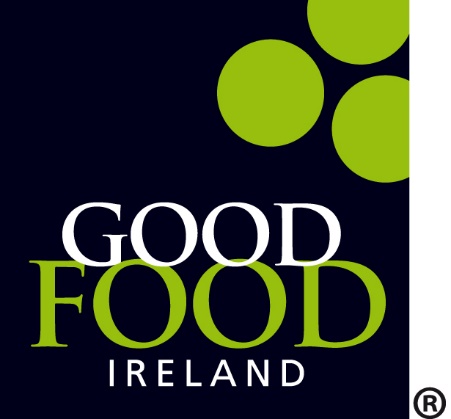 Jpeg file with white background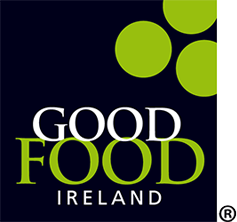 Png file with transparent background